Using Shapes for Simple Illustration
Preceding Tutorial Vampire Cat Aim

To use Illustration tools to produce pre-set shapes in Adobe Illustrator to make illustrate jewellery. 
To use the direct, Indirect and pathfinder tools to transform shapes Into simple objects such as rings.
ObjectivesTo be aware of the following tools and panelsMaking a new document The Direct Selection ToolThe Indirect Selection ToolUsing the path finder tool to create shapes To make and save a gradientTo apply colour using the swatch panel Saving a document correctly The Finished Illustration you are working to 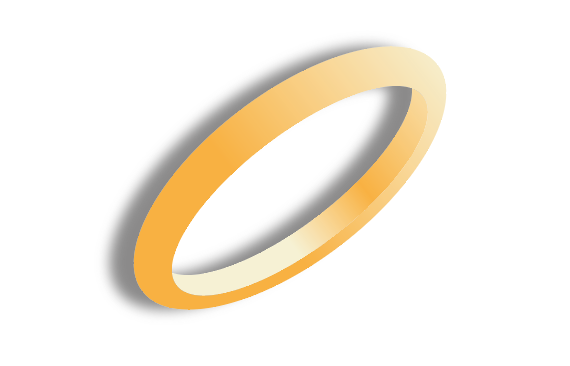 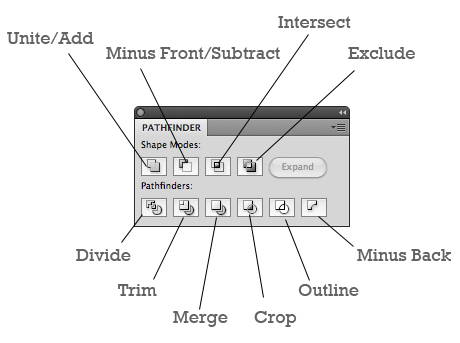 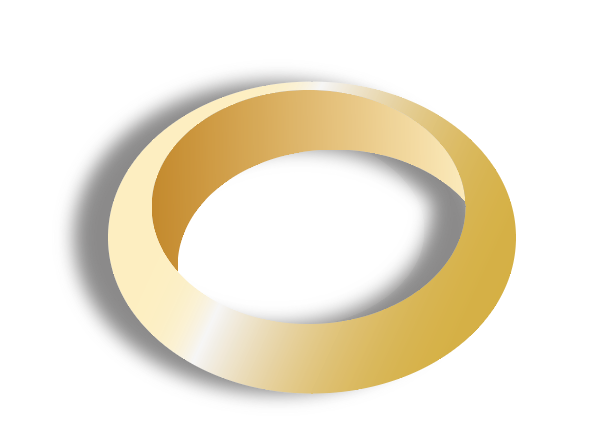 Explanation of the Pathfinder Panel Building the Shape File New Document A4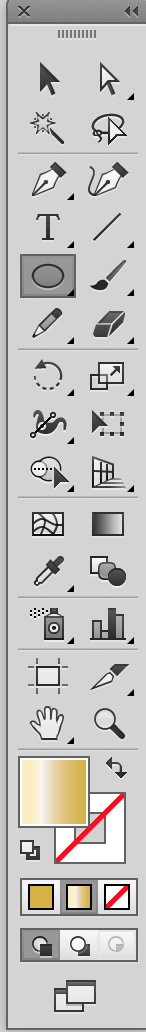 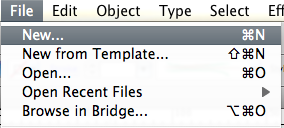 Draw an elipse 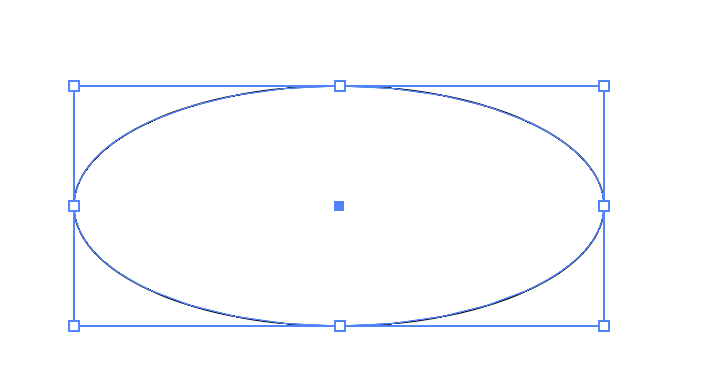 Select direct selection tool


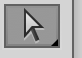 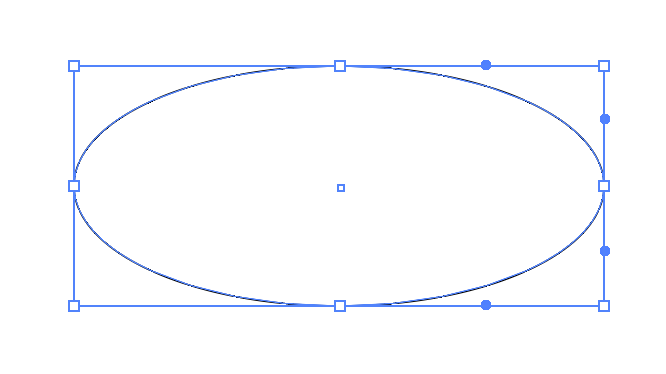 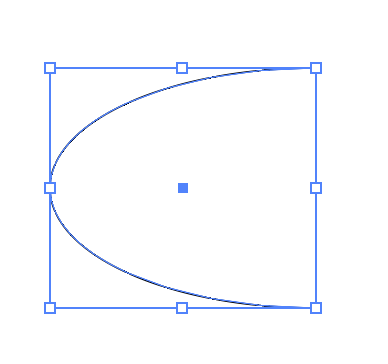 Drag over the right hand side so you can select the right anchor only and Press backspace 




Object Transform Reflect









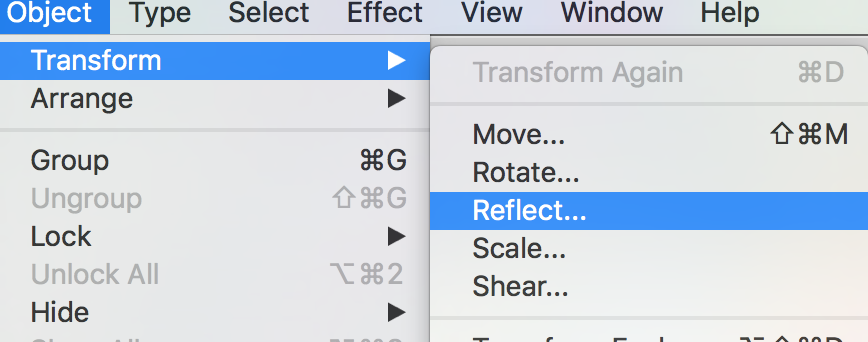 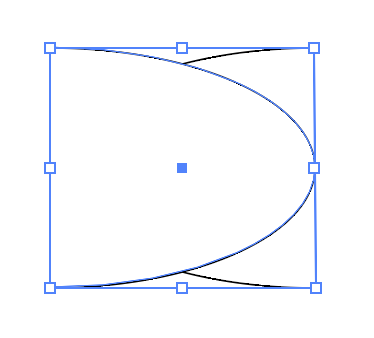 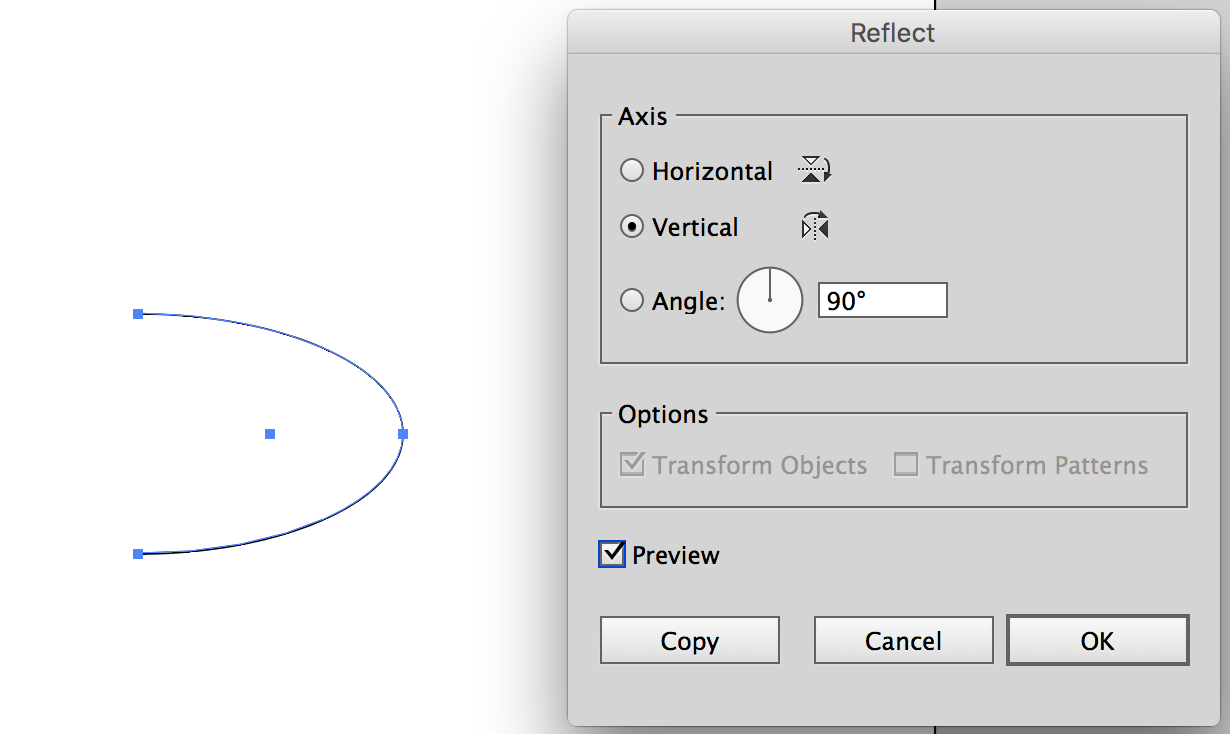 Click preview and copyNotice you now have 2 half ellipsesMove the right one to the side of the left 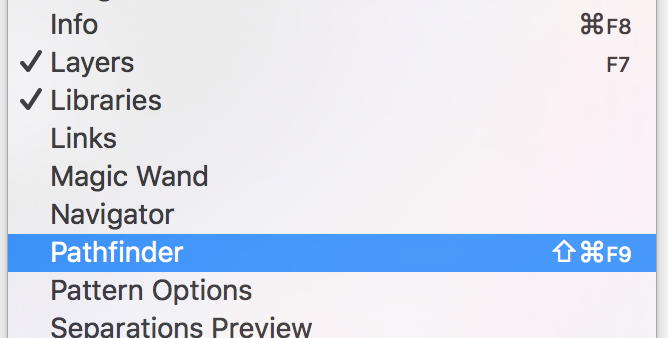 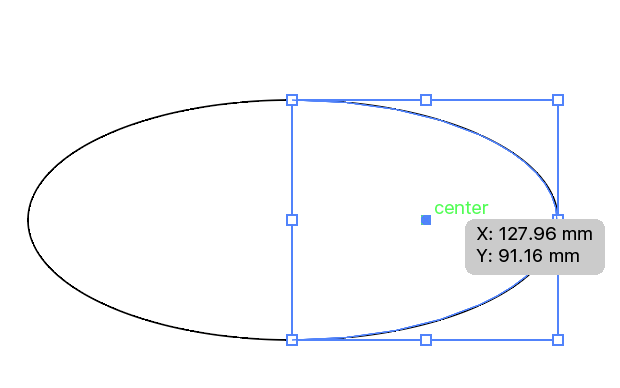 Go Window Pathfinder and move the pathfinder panel closer to your work 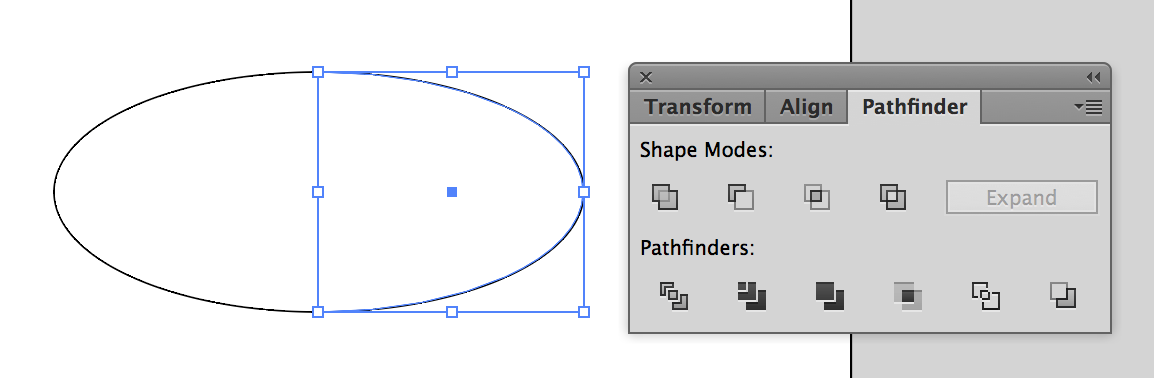 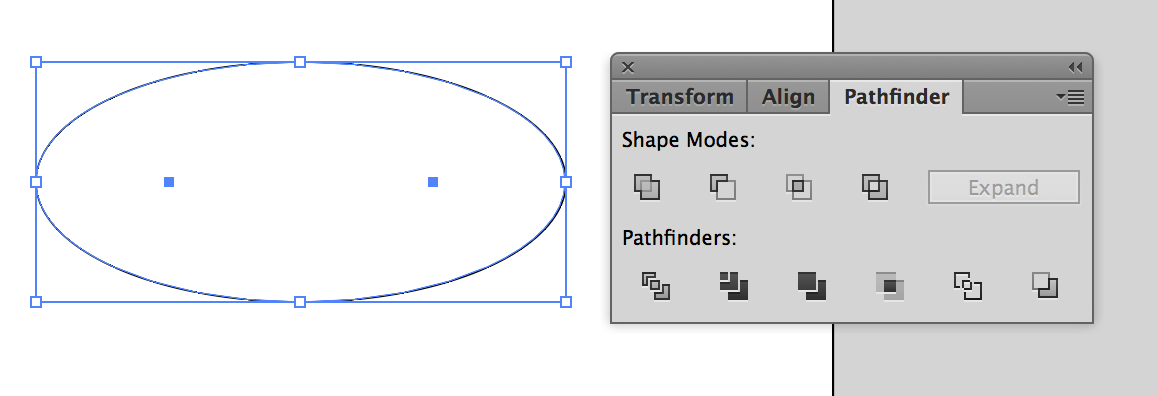 Select both shapes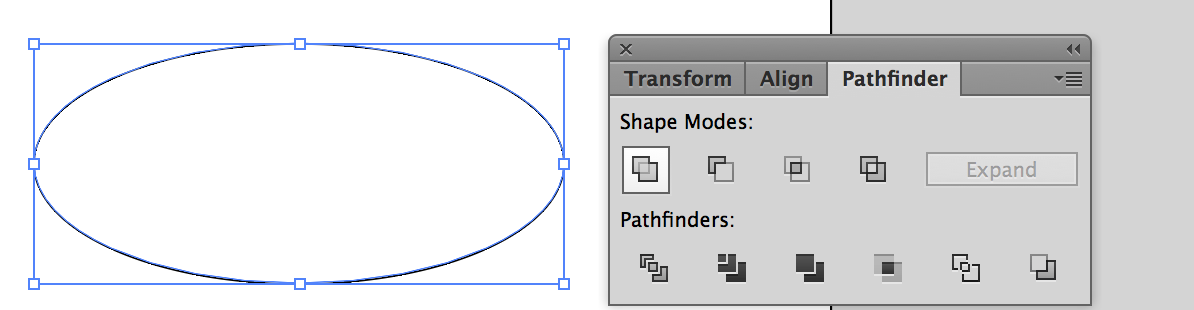 Select unit iconYou now have one identical shape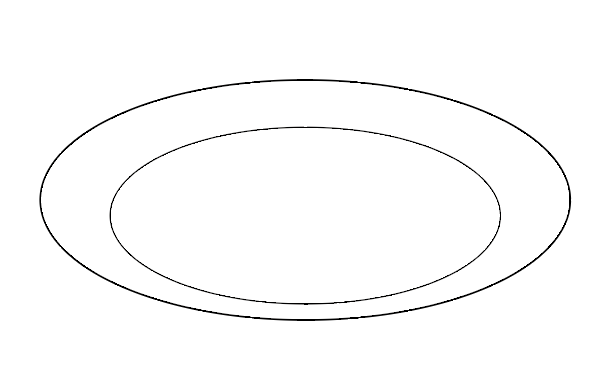 Select the shapeCopy and paste the shape and move into position Edit the shape to make more lifelike by… Select the side transform handle using the Move tool

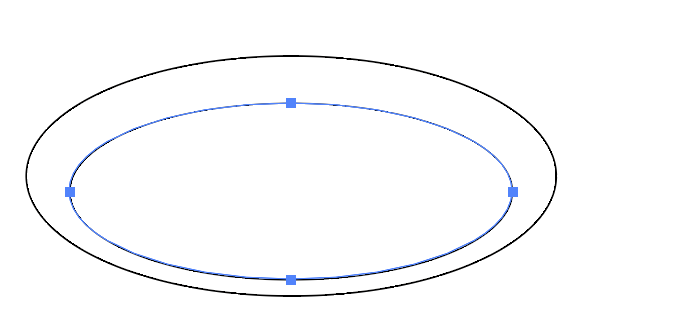 Pull the right hand side transform 
handle whilst holding alt this will equally scale the object


Now pull down the top transform handle to flatten the shape a little
Roughly move this into position as shownSelect each object and change the colour so you can see what you are doing


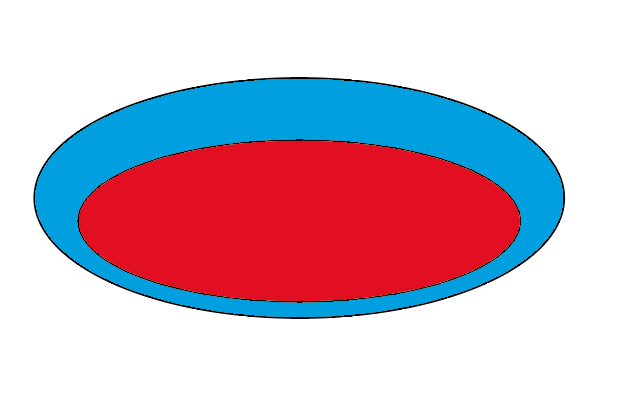 COPY the last shape you made (the smaller one) paste this at the side of your work, make another copy FOR use later on, move this one out of the way and colour this a new colourNow click the second icon Minus Front on the pathfinder panel you will now have a ring like shape as shown 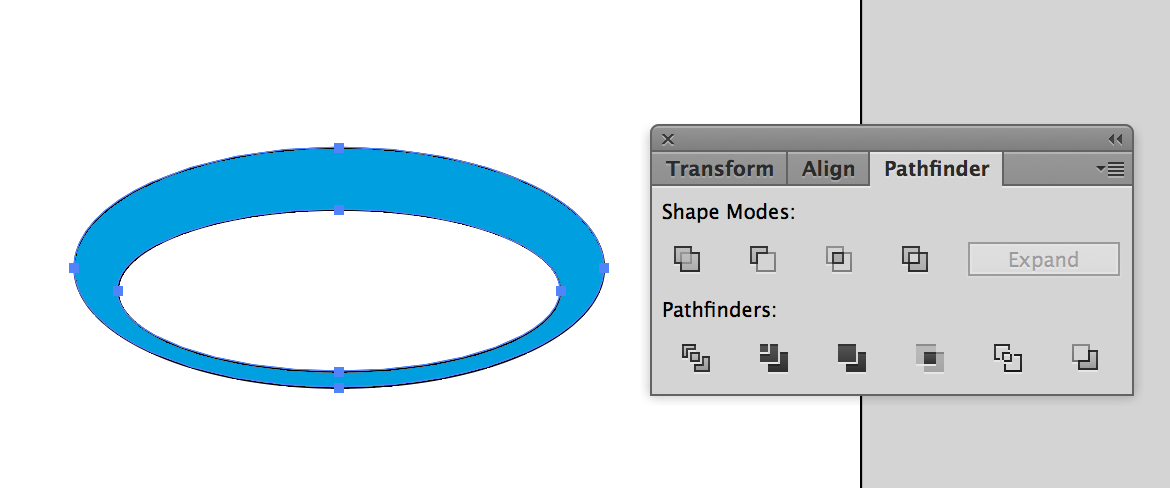 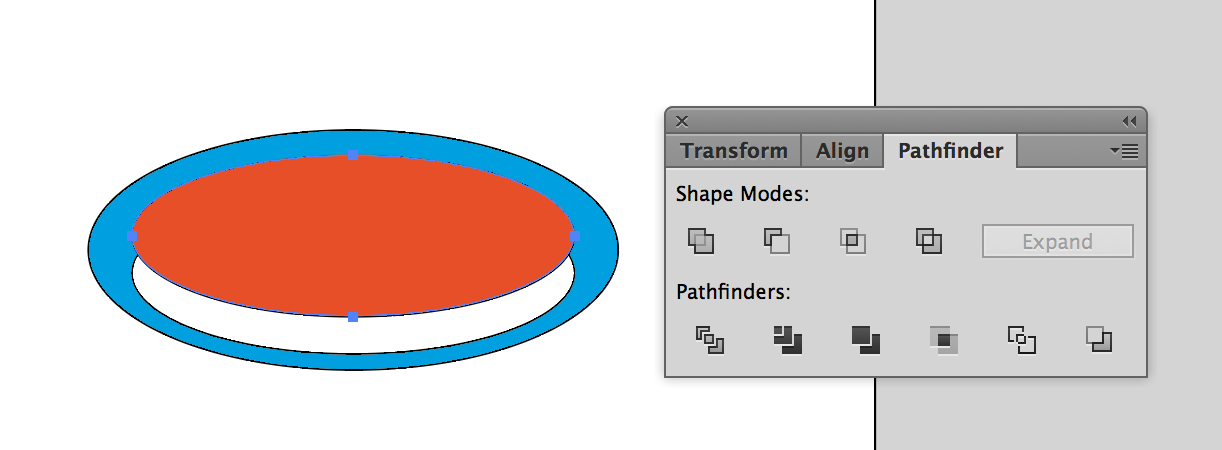 Drag the copy of the shape you made earlier and place this as shown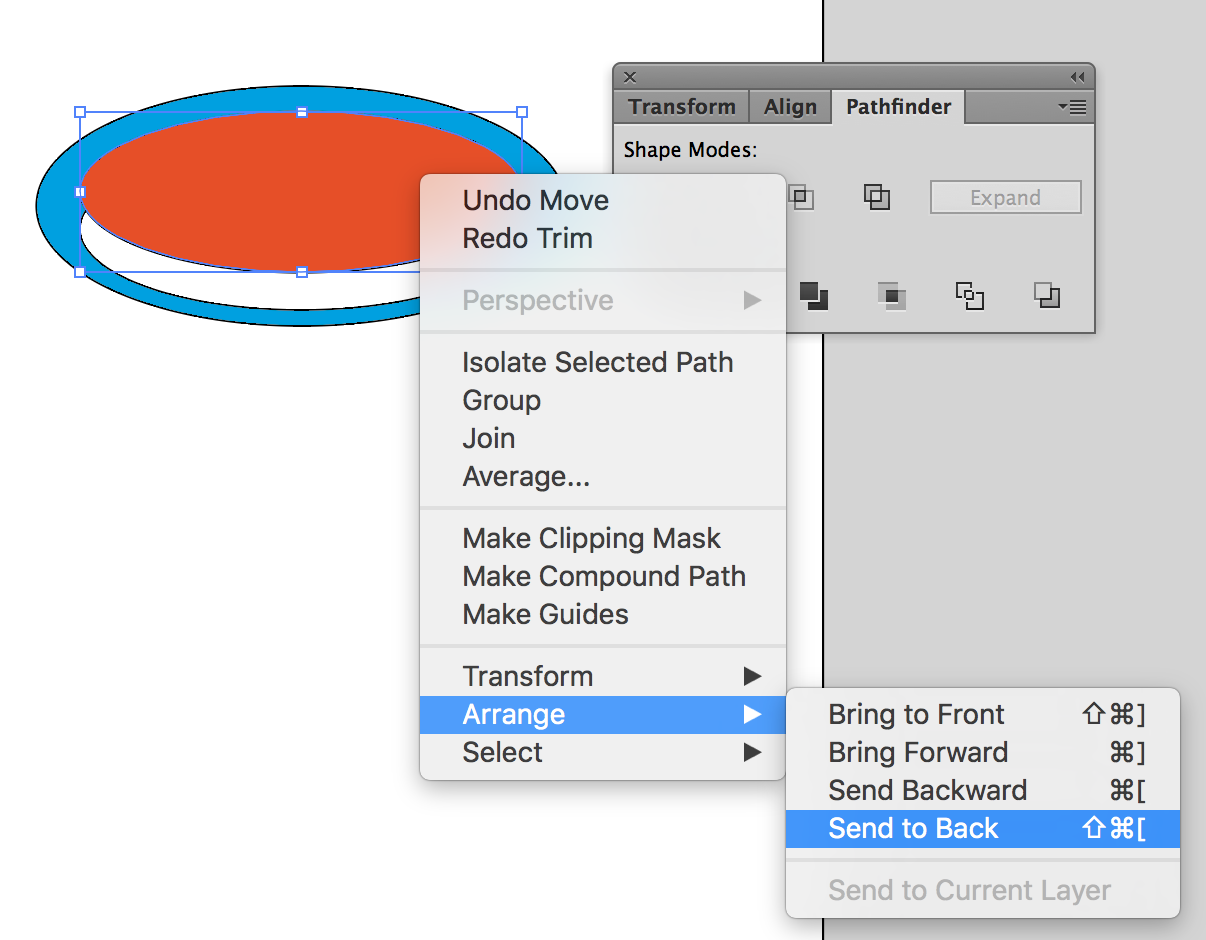 And right click arrange and send to the back










Select both on your path finder panel select trim

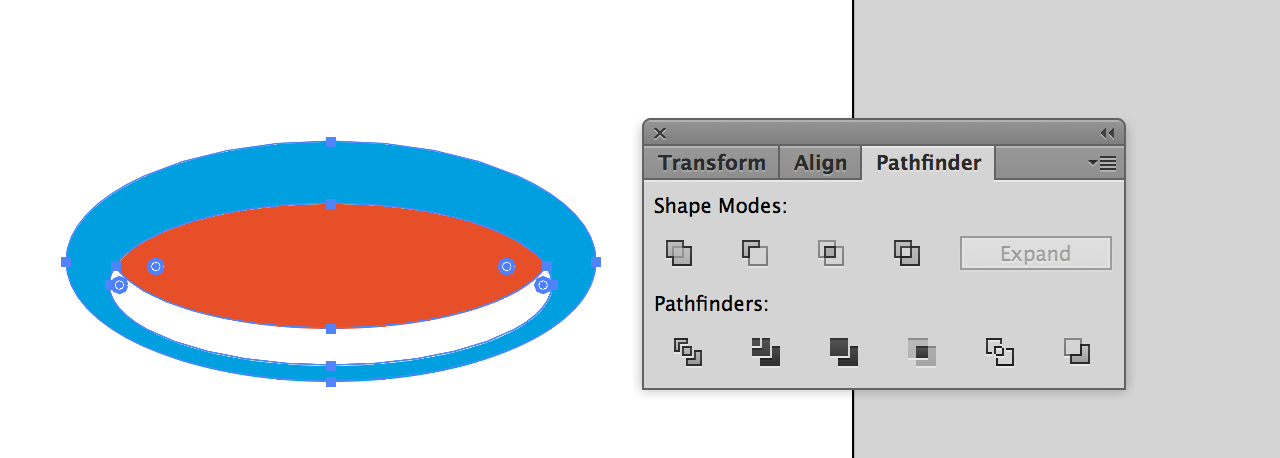 Click on white spaceSELECT the white direct selection toolAnd select the middle object and press backspaceIt will look as though the whole shape has disappeared but it has notSelect your direct select and hover over the shape you should now see a line select this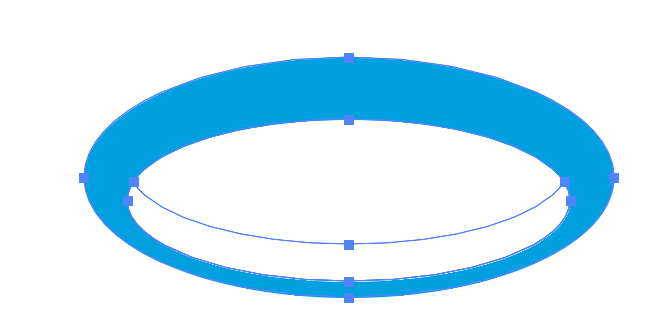 Highlight the shape by clicking it and select a colour just to make sure 







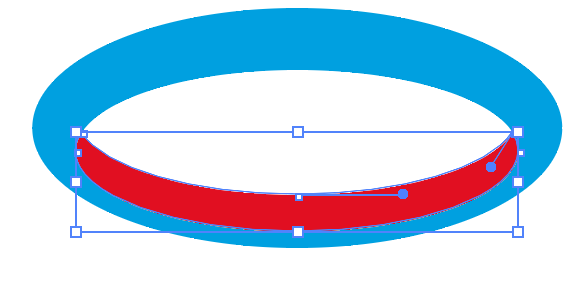 Part 2 GradientsSelect all objectsSelect the gradient icon at the bottom of the tool panel 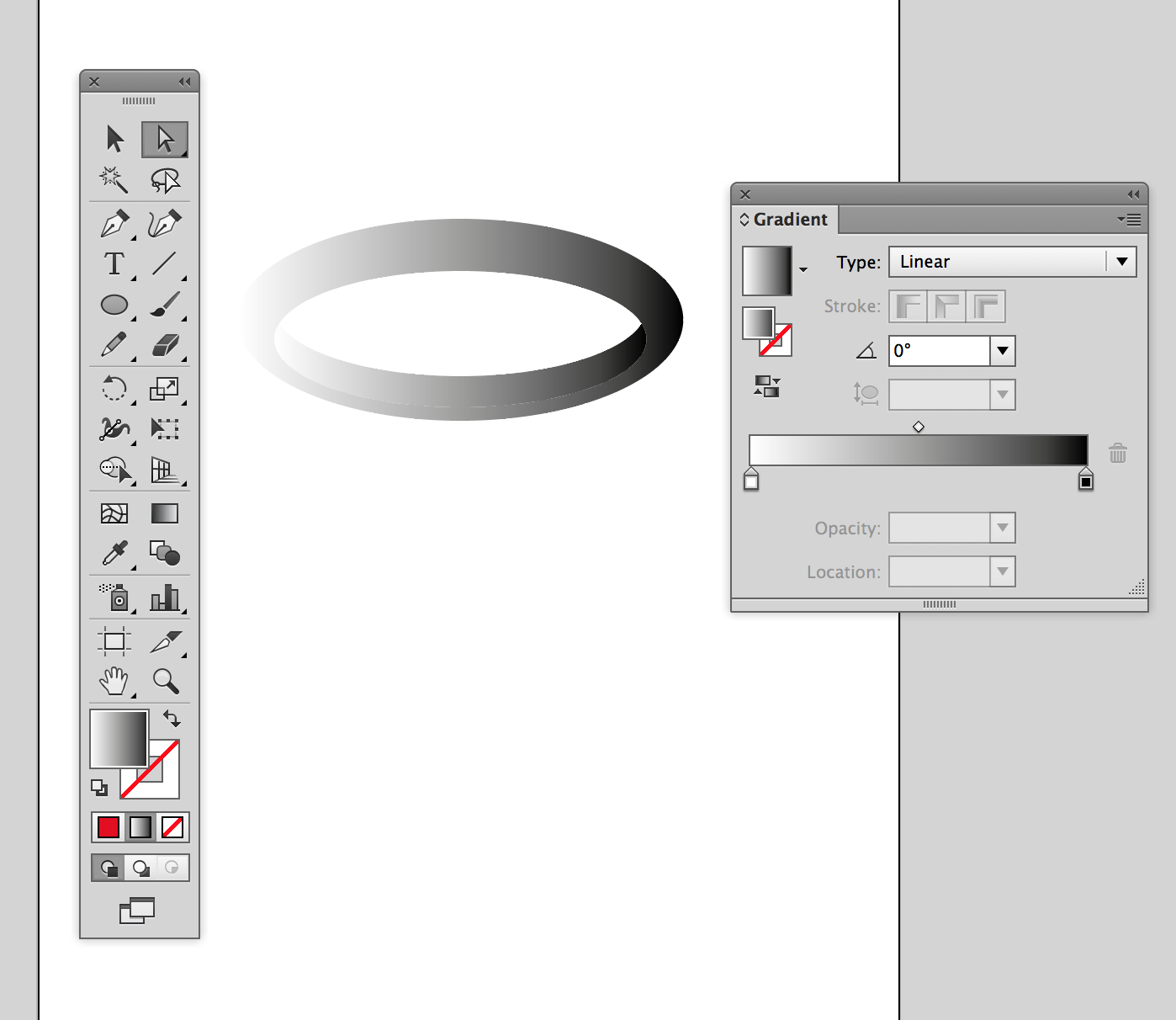 Open the gradient panel and place next to your work

You can add paint pots by clicking under the gradient barYou can remove them by pulling them off by selecting and dragging them offTo add colour select a pot and drag a colour from your swatch panel and put it on the paint pot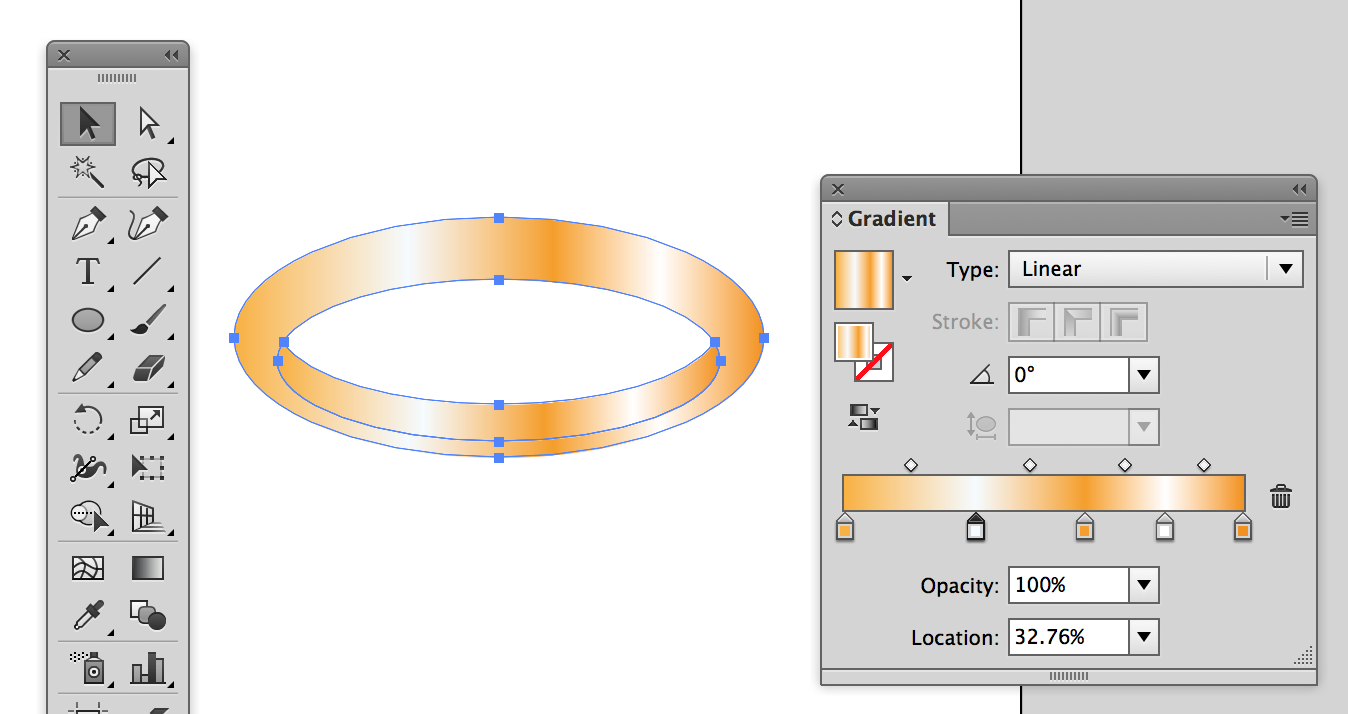 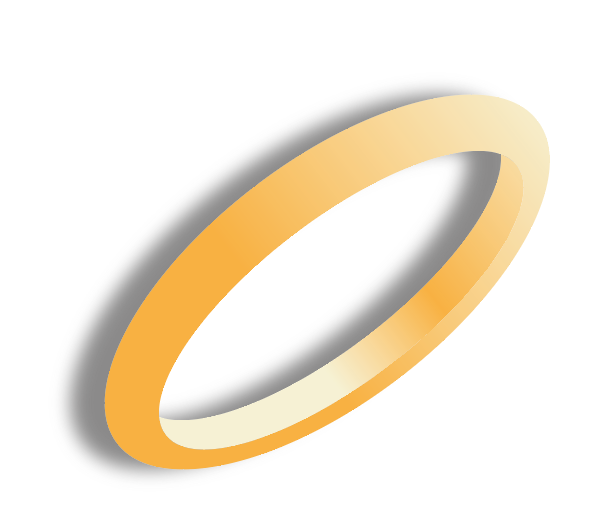 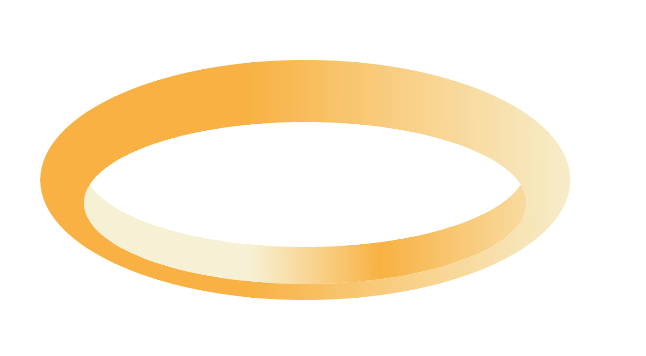 Experiment with different shapes and colours. Try putting in a shadow Effect > Stylize > Drop Shadow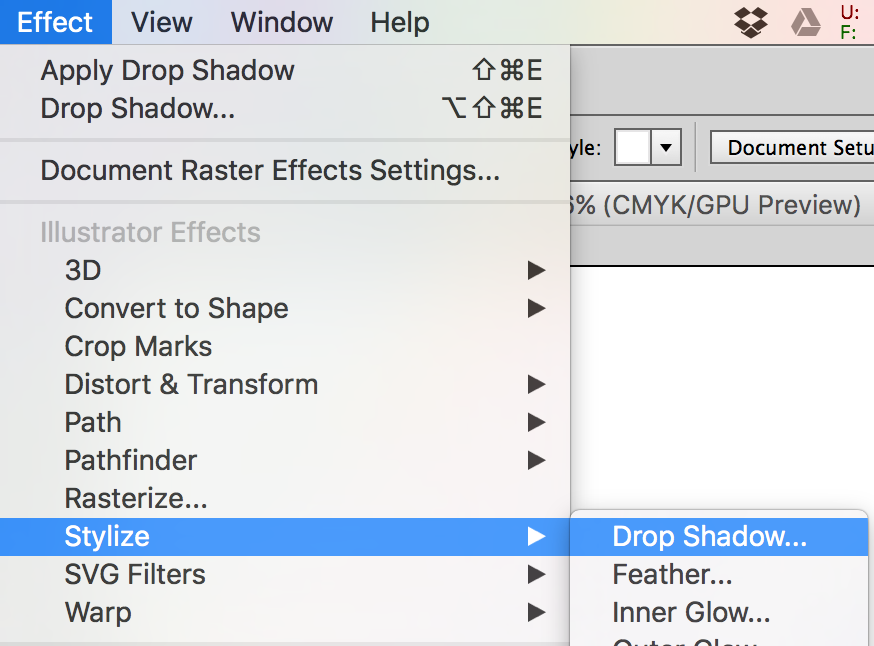 